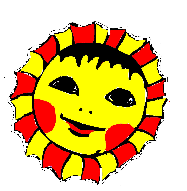 							        Základná škola							           Bezručova 66                                                                                     91101 TrenčínDolupodpísaný/-á .............................................., trvalým bydliskom ...................................., zákonný zástupca žiaka .............................................. , nar. ........................... , trvalým bydliskom......................................................................................................................................,žiadam Základnú školu, Bezručova 66, 91101 Trenčín o zmenu v osobných údajoch mojich/môjho dieťaťa/môjho manžela/-ky..................................................................(alebo iného zákonného zástupcu),v rozsahu:----V ............................... dňa.......................	.........................................................	               podpis zákonného zástupcu žiaka